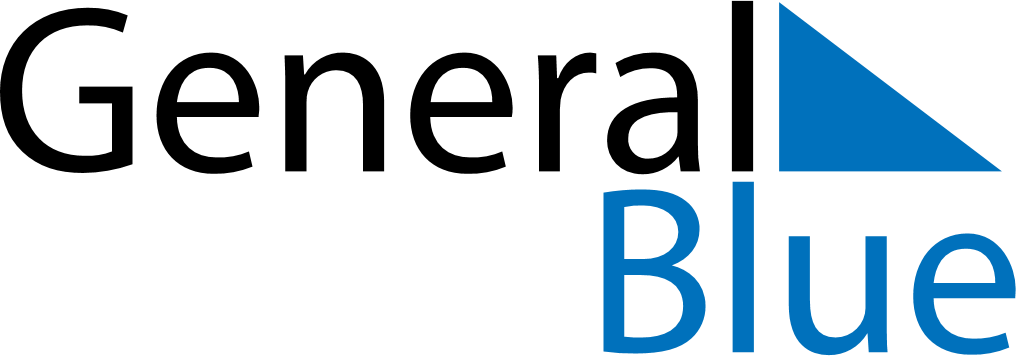 August 2026August 2026August 2026Equatorial GuineaEquatorial GuineaMondayTuesdayWednesdayThursdayFridaySaturdaySunday123456789Armed Forces Day10111213141516Constitution Day171819202122232425262728293031